25 февраля 2020 года №61Об утверждении порядка осуществления муниципального контроляза обеспечением сохранности автомобильных дорог местного значения в границах населенных пунктов сельских поселенийКуженерского муниципального района Республики Марий ЭлВ соответствии с Федеральным законом от 8 ноября 2007 года N 257-ФЗ "Об автомобильных дорогах и о дорожной деятельности в Российской Федерации и о внесении изменений в отдельные законодательные акты Российской Федерации", Федеральным законом от 6 октября 2003 года        N 131-ФЗ "Об общих принципах организации местного самоуправления в Российской Федерации", Федеральным законом от 26 декабря 2008 года      N 294-ФЗ "О защите прав юридических лиц и индивидуальных предпринимателей при осуществлении государственного контроля (надзора) и муниципального контроля", Уставом Куженерского муниципального района Республики Марий Эл, Администрация Куженерского муниципального района п о с т а н о в л я е т :1. Утвердить прилагаемый Порядок осуществления муниципального контроля за обеспечением сохранности автомобильных дорог местного значения в границах населенных пунктов сельских поселений Куженерского муниципального района Республики Марий Эл.2. Разместить настоящее постановление на официальном сайте Администрации Куженерского муниципального района в информационно-телекоммуникационной сети «Интернет».3. Контроль за исполнением настоящего постановления возложить на первого заместителя главы Администрации Куженерского муниципального района.Порядок осуществления муниципального контроля за обеспечением сохранности автомобильных дорог местного значения в границах населенных пунктов сельских поселений Куженерского муниципального района Республики Марий Эл1. Настоящий Порядок разработан в соответствии с Федеральным законом от 8 ноября 2007 года N 257-ФЗ "Об автомобильных дорогах и о дорожной деятельности в Российской Федерации и о внесении изменений в отдельные законодательные акты Российской Федерации", Федеральным законом от 26 декабря 2008 года N 294-ФЗ "О защите прав юридических лиц и индивидуальных предпринимателей при осуществлении государственного контроля (надзора) и муниципального контроля", Уставом Куженерского муниципального района Республики Марий Эл и регламентирует организацию и осуществление муниципального контроля за обеспечением сохранности автомобильных дорог местного значения в границах населенных пунктов сельских поселений Куженерского муниципального района Республики Марий Эл.2. Муниципальный контроль за обеспечением сохранности автомобильных дорог  местного значения в границах населенных пунктов сельских поселений Куженерского муниципального района Республики Марий Эл (далее - муниципальный контроль) осуществляется в соответствии с Конституцией Российской Федерации, федеральными законами и иными нормативными правовыми актами Российской Федерации и Республики Марий Эл.3. Целью муниципального контроля является реализация требований в области обеспечения сохранности автомобильных дорог местного значения в границах населенных пунктов сельских поселений Куженерского муниципального района Республики Марий Эл, установленных муниципальными правовыми актами, а также требований, установленных федеральными законами, законами Республики Марий Эл.4. Муниципальный контроль по соблюдению юридическими лицами и индивидуальными предпринимателями в процессе осуществления их деятельности требований в области обеспечения сохранности автомобильных дорог местного значения в границах населенных пунктов сельских поселений Куженерского муниципального района Республики Марий Эл, установленных муниципальными правовыми актами, а также требований, установленных федеральными законами, законами Республики Марий Эл, осуществляется Администрацией Куженерского муниципального района, в лице отдела архитектуры, строительства и муниципального хозяйства  (далее - Отдел).5. Муниципальный контроль осуществляется в отношении юридических лиц и индивидуальных предпринимателей, осуществляющих свою деятельность в пределах полос отвода и придорожных полос автомобильных дорог местного значения в границах населенных пунктов сельских поселений Куженерского муниципального района Республики Марий Эл.6. При осуществлении муниципального контроля ответственные лица Отдела имеют право:1) привлекать экспертов, экспертные организации, не состоящие в гражданско-правовых и трудовых отношениях с юридическим лицом, индивидуальным предпринимателем, в отношении которых проводится проверка, и не являющиеся аффилированными лицами проверяемых лиц;2) получать от юридических лиц, индивидуальных предпринимателей сведения и материалы, необходимые для осуществления муниципального контроля;3) запрашивать и получать на основании мотивированных письменных запросов от органов государственной власти, органов местного самоуправления, юридических лиц, индивидуальных предпринимателей и граждан информацию и документы, необходимые для проверки соблюдения обязательных требований муниципальных правовых актов, а также требований, установленных федеральными законами, законами Республики Марий Эл;4) направлять в уполномоченные органы материалы, связанные с нарушением обязательных требований, установленных муниципальными правовыми актами, а также требований, установленных федеральными законами, законами Республики Марий Эл, для решения вопросов о возбуждении дел об административном правонарушении, уголовных дел попризнакам преступлений.При проведении проверки ответственные лица Отдела не вправе:1) осуществлять плановую или внеплановую выездную проверку в случае отсутствия при ее проведении руководителя, иного должностного лица или уполномоченного представителя юридического лица, индивидуального предпринимателя, его уполномоченного представителя, за исключением случая проведения такой проверки по факту причинения вреда жизни, здоровью граждан, а также возникновения чрезвычайных ситуаций природного и техногенного характера;2) требовать представления документов, информации, если они не являются объектами проверки или не относятся к предмету проверки, а также изымать оригиналы таких документов;3) распространять информацию, полученную в результате проведения проверки и составляющую государственную, коммерческую, служебную, иную охраняемую законом тайну, за исключением случаев, предусмотренных законодательством Российской Федерации;4) превышать установленные сроки проведения проверки;5) проверять выполнение требований, установленных муниципальными правовыми актами, если такие требования не относятся к полномочиям органа муниципального контроля, от имени которых действуют эти должностные лица;6) отбирать образцы продукции, пробы обследования объектов окружающей среды и объектов производственной среды для проведения их исследований, испытаний, измерений без оформления протоколов об отборе указанных образцов, проб по установленной форме и в количестве, превышающем нормы, установленные национальными стандартами, правилами отбора образцов, проб и методами их исследований, испытаний, измерений, техническими регламентами или действующими до дня их вступления в силу иными нормативными техническими документами и правилами и методами исследований, испытаний, измерений;7) осуществлять выдачу юридическим лицам, индивидуальным предпринимателям предписаний или предложений о проведении за их счет мероприятий по контролю.Ответственные лица Отдела, проводившие проверку, обязаны:1) соблюдать законодательство Российской Федерации, права и законные интересы юридического лица, индивидуального предпринимателя, проверка которых проводится;2) своевременно в соответствии с законодательством Российской Федерации предупреждать, выявлять и пресекать нарушения обязательных требований, установленных муниципальными правовыми актами, а также требований, установленных федеральными законами, законами Республики Марий Эл;3) проводить проверку только во время исполнения служебных обязанностей, выездную проверку при предъявлении копии распоряжения главы Администрации Куженерского муниципального района и в случае, предусмотренном частью 5 статьи 10 Федерального закона от 26 декабря 2008 года N 294-ФЗ "О защите прав юридических лиц и индивидуальных предпринимателей при осуществлении государственного контроля (надзора) и муниципального контроля", копии документа о согласовании проведения проверки;4) не препятствовать руководителю, иному должностному лицу, индивидуальному предпринимателю или их уполномоченным представителям присутствовать при проведении проверки и давать разъяснения по вопросам, относящимся к предмету проверки; 5) предоставлять руководителю, иному должностному лицу, индивидуальному предпринимателю или их уполномоченным представителям, присутствующим при проведении проверки, информацию и документы, относящиеся к предмету проверки;6) знакомить руководителя, иного должностного лица, индивидуального предпринимателя или их уполномоченных представителей с результатами проверки;7) учитывать при определении мер, принимаемых по фактам выявленных нарушений, соответствие указанных мер тяжести нарушений, их потенциальной опасности для жизни, здоровья людей, для животных, растений, окружающей среды, объектов культурного наследия (памятников истории и культуры) народов Российской Федерации, безопасности государства, для возникновения чрезвычайных ситуаций природного и техногенного характера, а также не допускать необоснованное ограничение прав и законных интересов граждан, в том числе индивидуальных предпринимателей, юридических лиц;8) доказывать обоснованность своих действий при их обжаловании юридическими лицами, индивидуальными предпринимателями в порядке, установленном законодательством Российской Федерации;9) соблюдать сроки проведения проверки;10) не требовать от юридического лица, индивидуального предпринимателя документы и иные сведения, представление которых не предусмотрено законодательством Российской Федерации;11) перед началом проведения выездной проверки по просьбе руководителя, иного должностного лица, индивидуального предпринимателя или их уполномоченных представителей ознакомить их с положениями административного регламента (при его наличии), в соответствии с которым проводится проверка;12) осуществлять запись о проведенной проверке в журнале учета проверок.7. Организация и проведение мероприятий по муниципальному контролю осуществляется в соответствии с Федеральным законом от 26 декабря 2008 года N 294-ФЗ "О защите прав юридических лиц и индивидуальных предпринимателей при осуществлении государственного контроля (надзора) и муниципального контроля", настоящим Порядком по осуществлению муниципального контроля за обеспечением сохранности автомобильных дорог местного значения в границах населенных пунктов сельских поселений Куженерского муниципального района Республики Марий Эл и административным регламентом, утвержденным постановлением Администрации Куженерского муниципального района.8. Формами муниципального контроля являются плановые и внеплановые проверки.Плановые проверки юридических лиц, индивидуальных предпринимателей проводятся не чаще чем один раз в три года, в соответствии с постановлением Администрации Куженерского муниципального района о проведении плановой документарной или выездной проверки, согласно ежегодному плану проведения проверок, согласованному с Прокуратурой Куженерского района в соответствии с Федеральным законом от 26 декабря 2008 года N 294-ФЗ "О защите прав юридических лиц и индивидуальных предпринимателей при осуществлении государственного контроля (надзора) и муниципального контроля".9. Основанием для проведения внеплановой проверки является:1) истечение срока исполнения юридическим лицом, индивидуальным предпринимателем ранее выданного предписания об устранении выявленного нарушения обязательных требований, установленных муниципальными правовыми актами, а также требований, установленных федеральными законами, законами Республики Марий Эл;2) поступление в Администрацию Куженерского муниципального района  обращений и заявлений граждан, в том числе индивидуальных предпринимателей, юридических лиц, информации от органов государственной власти, органов местного самоуправления, из средств массовой информации о следующих фактах:- возникновение угрозы, причинения вреда жизни, здоровью граждан, вреда животным, растениям, окружающей среде, объектам культурного наследия (памятникам истории и культуры) народов Российской Федерации, безопасности государства, а также угрозы чрезвычайных ситуаций природного и техногенного характера;- нарушение прав потребителей (в случае обращения граждан, права которых нарушены);Проверки проводятся ответственными лицами Отдела в форме документарной проверки и (или) выездной проверки.10. Внеплановая выездная проверка юридических лиц, индивидуальных предпринимателей может быть проведена по основаниям, указанным в абзацах первом, втором подпункта 2 пункта 9 настоящего Порядка, Отделом после согласования с Прокуратурой Куженерского района по месту осуществления деятельности таких юридических лиц, индивидуальных предпринимателей.11. По результатам проверки ответственным лицом Отдела, проводящим проверку, составляется акт проверки по типовой форме, утвержденной уполномоченным Правительством Российской Федерации федеральным органом исполнительной власти.12. В случае выявления при проведении проверки нарушений юридическим лицом, индивидуальным предпринимателем требований федеральных законов, законов Республики Марий Эл и муниципальных правовых актов Куженерского муниципального района по вопросам обеспечения сохранности автомобильных дорог местного значения в границах населенных пунктов сельских поселений Куженерского муниципального района Республики Марий Эл, ответственные лица Отдела, проводившие проверку, в пределах полномочий обязаны:1) выдать предписание юридическому лицу, индивидуальному предпринимателю об устранении выявленных нарушений требований, установленных муниципальными правовыми актами, а также требований, установленных федеральными законами, законами Республики Марий Эл, с указанием сроков их устранения и (или) о проведении мероприятий по предотвращению причинения вреда жизни, здоровью людей, вреда животным, растениям, окружающей среде, объектам культурного наследия (памятникам истории и культуры) народов Российской Федерации, безопасности государства, имуществу физических и юридических лиц, государственному или муниципальному имуществу, предупреждению возникновения чрезвычайных ситуаций природного и техногенного характера, а также других мероприятий, предусмотренных федеральными законами;2) принять меры по контролю за устранением выявленных нарушений требований, установленных муниципальными правовыми актами, а также требований, установленных федеральными законами, законами Республики Марий Эл, их предупреждению, предотвращению возможного причинения вреда жизни, здоровью граждан, вреда животным, растениям, окружающей среде, объектам культурного наследия (памятникам истории и культуры) народов Российской Федерации, обеспечению безопасности государства, предупреждению возникновения чрезвычайных ситуаций природного и техногенного характера, а также меры по привлечению лиц, допустивших выявленные нарушения, к ответственности.В случае выявления в ходе проверки нарушений требований, установленных муниципальными правовыми актами, а также требований, установленных федеральными законами, законами Республики Марий Эл, за которые установлена административная или уголовная ответственность, копия акта проверки направляется в орган, к компетенции которого отнесено составление протокола по делу об административном правонарушении или возбуждение уголовного дела.13. Все проверки Отдела в сфере муниципального контроля фиксируются в журнале учета проверок, в котором указываются:1) наименование юридического лица/фамилия, имя, отчество (в случае, если имеется) индивидуального предпринимателя;2) адрес (место нахождения) постоянно действующего исполнительного органа юридического лица/место жительства (место осуществления деятельности (если не совпадает с местом жительства) индивидуального предпринимателя;3) государственный регистрационный номер записи о государственной регистрации юридического лица/индивидуального предпринимателя, идентификационный налогоплательщика (для индивидуального предпринимателя); номер реестровой записи и дата включения сведений в реестр субъектов малого или среднего предпринимательства (для субъектов малого или среднего предпринимательства);4) фамилия, имя, отчество (в случае, если имеется), должность лица (лиц), ответственного за ведение журнала учета проверок;5) фамилия, имя, отчество (в случае, если имеется) руководителя юридического лица, индивидуального предпринимателя;6) подпись (место печати);7) сведения о проводимых проверках:- дата начала и окончания проверки;- общее время проведения проверки (в отношении предпринимательства и микропредприятий время указывается в часах);- наименование органа государственного контроля (надзора), наименование органа муниципального контроля;- дата и номер распоряжения или приказа о проведении проверки;- цель, задачи и предмет, основание проверки;- вид проверки (плановая или внеплановая: в отношении плановой проверки - со ссылкой на ежегодный план проведения проверок; в отношении внеплановой выездной проверки – с указанием на дату и номер решения прокурора о согласовании проведения проверки (в случае, если такое согласование необходимо);- дата и номер акта, составленного по результатам проверки, дата его вручения представителю юридического лица, индивидуальному предпринимателю;- выявленные нарушения обязательных требований (указывается содержание выявленного нарушения со ссылкой на положение нормативного правового акта, которым установлено нарушенное требование, допустившее его лицо);- дата, номер и содержание выданного предписания об устранении выявленных нарушений;- фамилия, имя, отчество (в случае, если имеется), должность должностного лица (должностных лиц), проводящего(их) проверку;- фамилия, имя, отчество (в случае, если имеется), должности экспертов, представителей экспертных организаций, привлеченных к проведению проверки;- подпись должностного лица (лиц), проводившего(их) проверку.14. Ответственное лицо, осуществляющее муниципальный контроль, в случае ненадлежащего исполнения функций, служебных обязанностей, совершения противоправных действий (бездействия) при проведении проверки несет ответственность в соответствии с законодательством Российской Федерации.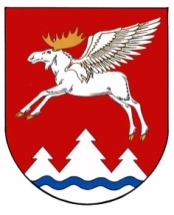 МАРИЙ ЭЛ  РЕСПУБЛИКЫСЕ КУЖЕНЕРМУНИЦИПАЛ РАЙОНЫНАДМИНИСТРАЦИЙЖЕАДМИНИСТРАЦИЯКУЖЕНЕРСКОГО МУНИЦИПАЛЬНОГО РАЙОНА            РЕСПУБЛИКИ МАРИЙ ЭЛПУНЧАЛПОСТАНОВЛЕНИЕ           Глава Администрации                  Куженерского           муниципального района                                                  С.И. МихеевУтвержденПостановлением Администрации Куженерского муниципального районаот 25 февраля 2020 года №61